
tel.: 0356/34-800, faks: 0356/27-986, e-mail: obcina.trbovlje@trbovlje.si     Z/1Številka:	032 – 6/2016 – 1 	 Datum:      	25. 4. 2016		PREDLOG SKRAJŠANEGA ZAPISNIKA10. redne seje Občinskega sveta Občine Trbovlje,ki je bila v ponedeljek, 18. 4. 2016 ob 18. uriv sejni dvorani upravne zgradbe Občine TrbovljeNAVZOČI: Prisotni člani OS: Borut Dolanc, Mitja Vozel, Sara Sotlar, Janez Jontez, Marija Majcen, Andrej Šinkovec, Peter Jamnik, Irina Pintar, Iztok Hribovšek, Alenka Nemet Revinšek, Gregor Meterc, Mitja Rozina, Bogdan Šteh, Sonja Klančišar, Alojz Vajdič, Mira Rozman, Sebastjan Ledinek, Romana Guzej, Milan Žnidaršič, Marjana Eberlinc, Samo Guzej, Boris Moškon, Nataša Kukovič, Denis Tomše in Nika Potrpin. Opravičeno odsotni članici OS:Alenka Forte in Leana Tomič. Sklepčnost: na seji je bilo prisotnih 25 članov OS od skupnega števila 27, kar je 93 %.Ostali: Na seji so bili prisotni tudi strokovni sodelavci Občine Trbovlje, novinarji, predsedniki krajevnih skupnosti, predstavniki javnih zavodov ter ostala zainteresirana javnost. Sejo je vodila županja, Jasna Gabrič.Po uvodnemu pozdravu s strani županje, Jasne Gabrič je sledilo ugotavljanje prisotnosti članov občinskega sveta.Prisotnost je potrdilo 21 članov OS.Člani OS so bili pozvani k podaji pripomb na skrajšana zapisnika 9. redne seje občinskega sveta z dne 29. 2. 2016 ter 3. korespondenčne seje občinskega sveta z dne 22. 3. 2016. Razprave ni bilo, zato je sledilo glasovanje. Prisotnost je potrdilo 22 članov OS. S 23 glasovi »ZA«, je bil sprejetS K L E P št. 1671.Občinski svet Občine Trbovlje sprejme skrajšani zapisnik 9. redne seje občinskega sveta z dne 29. 2. 2016. 2.Sklep velja takoj.  Prisotnost je potrdilo 22 članov OS. Z 18 glasovi »ZA«, je bil sprejetS K L E P št. 1681.Občinski svet Občine Trbovlje sprejme skrajšani zapisnik 3. korespondenčne seje občinskega sveta z dne 22. 3. 2016. 2.Sklep velja takoj.  Skladno s sklepom Nadzornega odbora Občine Trbovlje, sprejetim na njihovi 1. korespondenčni seji dne 15. 4. 2016 ter na podlagi 31. člena Poslovnika občinskega sveta, je županja Jasna Gabrič brez razprave z dnevnega reda 10. redne seje OS umaknila predlog 9. točke (Predlog za imenovanje izvedenca v zvezi z nadzorom nad investicijo »Rekonstrukcija in energetska sanacija Osnovne šole Trbovlje«).  Sledilo je glasovanje o dnevnem redu 10. redne seje OS.Prisotnost je potrdilo 23 članov OS. S 23 glasovi »ZA«, je bil sprejet S K L E P št. 1691.Občinski svet Občine Trbovlje sprejme dnevni red 10. redne seje občinskega sveta z dne 18. 4. 2016.DNEVNI RED:Pregled realizacije sklepov 9. redne seje občinskega sveta z dne 29. 2. 2016 ter 3. korespondenčne seje občinskega sveta z dne 22. 3. 2016    (Razprava in sprejem)Pobude in vprašanja članov občinskega sveta in informacije župana(Poročilo o prejetih in porabljenih sredstvih požarnega sklada v letu 2015)Potrditev nadomestnega mandata člana občinskega sveta (Razprava in sprejem)Poročilo predsednika OREZ, g. Tomaža Trotovška v zvezi z aktivnostmi na področju izgradnje HE na srednji Savi(Razprava in sprejem)Poročilo o delu energetskega menedžerja, g. Andraža Beravsa (Razprava in sprejem)Letno poročilo Policijske postaje Trbovlje za leto 2015(Razprava in sprejem)Letna poročila javnih zavodov Občine Trbovlje za leto 2015(Razprava in sprejem)Ocena izvajanja občinskega programa varnosti za leto 2015 ter Poročilo o delu Medobčinskega inšpektorata in redarstva Zasavje v občini Trbovlje za leto 2015(Razprava in sprejem)Letno poročilo Javnega podjetja Komunala Trbovlje d.o.o. za leto 2015 in določitev pooblaščenega revizorja za revidiranje računovodskih izkazov v Javnem podjetju Komunala Trbovlje d.o.o. za leto 2016(Razprava in sprejem)Predlogi Komisije za mandatna vprašanja, volitve in imenovanjaPredlog za ugotovitev prenehanja članstva in imenovanje nadomestnega člana Komisije za družbene dejavnosti(Razprava in sprejem)	Predlog za imenovanje predstavnika Občine Trbovlje v Svet zavoda Srednje tehniške in poklicne šole Trbovlje (Razprava in sprejem)	Predlog za imenovanje predstavnika Občine Trbovlje v Svet zavoda Doma upokojencev Franc Salamon Trbovlje(Razprava in sprejem)	Predlog za imenovanje treh predstavnikov Občine Trbovlje v Svet zavoda Glasbene šole Trbovlje (Razprava in sprejem)	Predlog za izdajo soglasja k imenovanju direktorja javnega zavoda splošna Knjižnica Toneta Seliškarja Trbovlje	(Razprava in sprejem)	Predlog za izdajo predhodnega soglasja k imenovanju direktorja javnega zavoda Zavod za šport Trbovlje(Razprava in sprejem)	Predlog za izdajo mnenja o kandidatki za ravnateljico Osnovne šole Trbovlje(Razprava in sprejem)	Predlog Odloka o ustanovitvi javnega vzgojno-varstvenega zavoda Vrtec Trbovlje (2. obravnava)Predlog Odredbe o določitvi cen programov v Vrtcu Trbovlje od 1. 5. 2016	(Razprava in sprejem)Predlog za podelitev naziva »Častni občan« in »Prvojunijske nagrade« za leto 2016	(Razprava in sprejem)Zaključni račun proračuna Občine Trbovlje za leto 2015	(Razprava in sprejem)Statut javnega zavoda Regionalna razvojna agencija Zasavje	(Razprava in sprejem)Poročilo o izvajanju akcijskega načrta za neodvisno življenje invalidov v letu 2015 v občini Trbovlje	(Razprava in sprejem)2.Sklep velja takoj.Ad 1.Pregled realizacije sklepov 9. redne seje občinskega sveta z dne 29. 2. 2016 ter 3. korespondenčne seje občinskega sveta z dne 22. 3. 2016Razprava in sprejemPo uvodni obrazložitvi s strani županje, Jasne Gabrič je sledilo glasovanje. Prisotnost je potrdilo 22 članov OS. S 23 glasovi »ZA«, je bil sprejetS K L E P št. 1701.Občinski svet Občine Trbovlje sprejme realizacijo sklepov 9. redne seje občinskega sveta z dne 29. 2. 2016.2.Sklep velja takoj.Prisotnost je potrdilo 22 članov OS. S 17 glasovi »ZA«, je bil sprejetS K L E P št. 1711.Občinski svet Občine Trbovlje sprejme realizacijo sklepov 3. korespondenčne seje občinskega sveta z dne 22. 3. 2016.2.Sklep velja takoj.Ad 2.Pobude in vprašanja članov občinskega sveta in informacije županaRazprava in sprejemVprašanja in pobude so podali: OS Milan Žnidaršič, OS Denis Tomše (v imenu svetniške skupine SMC) ter OS Janez Jontez (v imenu svetniške skupine SDS).Vsa podana vprašanja, vključno z odgovori, so navedeni v gradivu za 2. točko dnevnega reda. V nadaljevanju je županja, Jasna Gabrič podala informacije v zvezi:s sanacijo skalnega podora, z ureditvijo ceste skozi Bevško (Občina bo poleg vodovoda uredila polovico cestišča in pločnik, drugo polovico (v dolžini ureditve vodovoda) pa naj bi ministrstvo; potekajo aktivnosti v zvezi z ureditvijo avtobusnih postaj pri Mesečini) z ureditvijo bivalnih enot ter rušitvijo lesenega objekta v Bevškem,s projektom Ledenica (javno naj bi bil projekt predstavljen v jesenskih mesecih letošnjega leta) ter urejanjem ekoloških otokov (prvi vzorčni otok bo v sodelovanju z JP Komunala Trbovlje d.o.o. urejen pri Malgaju, nato je v planu ureditev še petih otokov v samem mestu),z naročilom idejne zasnove za center mesta, ki naj bi bila izdelana do konca avgusta, predstavitev pa je planirana v mesecu septembru 2016,s pripravo razpisa za diplomska dela in nagrade,z ureditvijo odvodnjavanja na lokalni cesti v Lokah na odseku Škratovina – Pangeršič, z naročilom analiz vzorcev zemlje v okolici vrtcev (prejeti rezultati so zadovoljivi, saj opozorilne in kritične vrednosti niso dosežene), pitne vode ter kontrole mivkez analizo vode v potoku Trboveljščica (Občina Trbovlje se je odzvala pobudi raziskovalne naloge dijakinje naše srednje šole, ki si je za nalogo zadala analiziranje vode v našem potoku; analize so pokazale, da so vrednosti arzena in antimona pod mejnimi vrednostmi),z neprimernim urejanjem in sekanjem dreves v naši občini (primer: lokacija nasproti zgornjega Mercatorja): v zvezi s to problematiko bo pripravljena izjava za javnost, prav tako se bo organizirala okroglo miza,s prehodom Občine Litija iz osrednje slovenske v zasavsko regijo, zaradi česar se je naša regija torej povečala za 221 km2 (vpliv na regijske razpise),z zadolževanjem Občine Trbovlje (naša občina bo v primerjavi s tremi zasavskimi občinami po oceni zadolženosti ob koncu leta na drugem mestu s 178,71 EUR zadolženosti na prebivalca; v preteklih dneh so bile podpisane nove pogodbe o dveh kreditih, s katerimi želi občina reprogramirati prejšnje kredite; po izračunih se bo s kreditoma do leta 2029 na račun obresti prihranilo nekaj manj kot 400.000 EUR). Po podanih informacijah je županja, Jasna Gabrič apelirala na svetnice in svetnike s prošnjo po posredovanju stališč oziroma mnenj njihovih svetniških skupin glede dveh zadeve, in sicer: glede odločitve v zvezi z objektom samski dom terglede odločitve v zvezi s prošnjami obrtnikov na Ulici 1. junija po najemu parkirnih mest.Županja, Jasna Gabrič je v obrazložitvi poudarila, da določene odločitve niso samo stvar vodstva občine, ampak si jih želijo sprejemati v sodelovanju z občinskim svetom. Prošnje bodo svetniških skupinam poslane tudi v pisni obliki. Ad 3.Potrditev nadomestnega mandata člana občinskega svetaRazprava in sprejemObrazložitev je podala predsednica Komisije za mandatna vprašanja, volitve in imenovanja, OS Irina Pintar. Sledilo je glasovanje. Prisotnost je potrdilo 24 članov OS. S 24 glasovi »ZA«, je bil sprejetU G O T O V I T V E N I  S K L E P št. 1721.Občinski svet Občine Trbovlje potrjuje nadomestni mandat v Občinskem svetu Občine Trbovlje Borisu Moškonu, roj. 26. 11. 1965, stanujočemu v Trbovljah, Gimnazijska cesta 15, s kandidatne liste SMC.Mandat prične teči s sprejemom sklepa na občinskem svetu in traja do konca mandata sedanjega občinskega sveta. 2.Sklep velja takoj in se objavi v Uradnem vestniku Zasavja.Ad 4.Poročilo predsednika OREZ, g. Tomaža Trotovška v zvezi z aktivnostmi na področju izgradnje HE na srednji SaviRazprava in sprejemPredsednik OREZ, Tomaž Trotovšek je predstavil poročilo v zvezi z aktivnostmi na področju izgradnje HE na srednji Savi. Po predstavitvi poročila je sledila razprava, v katero se je najprej vključil OS Borut Dolanc. Uvodoma se je osredotočil na zadnjo sejo OREZ-a, ki je potekala 18. 4. 2016. Med prisotnimi poslanci svetnik pogreša g. Marjana Dolinška in go. Vojko Šergan. Če že med samimi poslanci ni nekega konsenza, je že to dejstvo zaskrbljujoče. Nadalje je svetnik izrazil skrb, da se je sestanka udeležil g. Blaž Košorok, ni pa bilo prisotnega likvidacijskega upravitelja TET, ki je po njegovem mnenju edini človek, ki ima trenutno informacije in neko finančno poročilo. Navedeno je, da je g. Matjaž Eberlinc predstavil predinvesticijsko zasnovo gradnje HE na srednji Savi. Slednji je že leta 2011 predstavil eno študijo. Svetnik se tako sprašuje, ali so izpostavljene osebe res tiste, ki so kompetentne za razlago o razvoju zasavske energetike. Tudi predlog g. Matjaža Švagana, da se pristopi k pripravi Zakona o izgradnji HE na srednji Savi ter Zakona o razvoju Zasavja, ni novejši, saj se o tej zadevi razpravlja še približno 10 let. V zvezi s podjetjem SRESA je poudaril, da je bilo le-to ustanovljeno že leta 2009 in v vseh teh letih se je zgodilo samo to, da je potrebno urediti primerno pisarno. Svetnik je po podani obrazložitvi podal vprašanje glede sprejetih zaključkov. Koga se s temi v bistvu zaveže in kako se je z njimi lahko strinjal g. Košorok, če je bil pobudnik likvidacije TET?Odgovore je podal Tomaž Trotovšek. Na sestanek OREZ so bili vabljeni vsi poslanci, g. Dolinšek in ga. Šergan sta se opravičila. G. Košorok je vabljen, ker je direktor podjetja HSE in kot tak nosilec pogodbe za terciarno regulacijo oziroma rezervo. S sklepi se je strinjal oziroma jim ni nasprotoval. Tudi likvidacijski upravitelj je bil vabljen, ni pa posebej naveden, ker je član OREZ. Glede podjetja SRESA je pojasnil, da je sedež na področju TET, vendar je podjetje sedaj na nek način v mirovanju – ima sicer direktorja, ni pa nobenih aktivnosti. G. Žlaka je motilo, da so sestanki SRESA potekali v Ljubljani, zato je predlagal, da se glede ureditve pisarn v TET to navede pod zaključke.  Po podanih odgovorih je OS Boruta Dolanca še zanimalo, ali je bilo g. Eberlincu in g. Košoroku zastavljeno vprašanje, zakaj se vse do danes ni nič premaknilo. Kje je problem, zakaj koncesija do danes še ni bila prepisana na podjetje SRESA? Svetniku je bilo pojasnjeno, da se čaka medresorsko delovno skupino za pripravo koncesijske pogodbe, kajti tudi HESS kot nek potencialni investitor oziroma koncesionar pogojuje, da se prej naredi točna razmejitev financiranja državne, lokalne in energetske infrastrukture. Bilo je posredovanih kup dopisov, vendar je težko zadevo premakniti, če na drugi strani ni nekega sogovornika. Zato menijo, da je logična posledica obisk Vlade RS v Zasavju, ki naj kot nosilec odločanja dejansko pove, kako in kaj. Županja, Jasna Gabrič je v nadaljevanju pozvala svetnice in svetnike iz strank vladne koalicije, da podajo svoja mnenja ali predstavijo morebitne informacije. Odzval se je OS Denis Tomše. Pojasnil je, da je bil pred kakšnim letom dni osebno na sestanku pri g. Barbiču, na katerem so bile predstavljene ovire, zaradi katerih se na tem področju ni nič premaknilo. Predstavljen argument je bil, da v Zasavju vsi trije župani še vedno niso poenoteni in zaradi tega tudi niso enotno nastopili v tem, kako se zadeve lotiti. Konkretno je bila tu problem cesta v Hrastniku. Županja, Jasna Gabrič je ob tem poudarila, da to vsekakor ni res in da je to le priročen izgovor. Vsi trije župani so še kako poenoteni in točno vedo, kaj in kako. Glede ceste Hrastnik – Zidani most pa je potrebno vedeti, da je to cesta, ki bi morala biti zaradi katastrofalnega stanja narejena že 10 let nazaj – kar nima nobene veze z izgradnjo HE. V razpravo se je vključil OS Milan Žnidaršič. Menil je, da so bili na sestanku OREZ-a pravi ljudje. Potrebno se je zavedati, da je HSE gospodarska družbe, ki mora pač gospodariti in delati tako, da bo imela država od tega dobiček. Svetnika pa moti, da je bil zelo malo rečeno okrog terciarne rezerve, saj je to edino, kar se na tej lokaciji dogaja. To pa je čista kompetenca ELES-a. Svetniku je znano, da se bo šlo na spodnji Savi v investicijo novih agregatov – zakaj v končni fazi ne bi to združili in še tu investirali. Tudi sam se strinja, da gre pri naši zadevi za eno cesto, ki bi morala biti že zdavnaj narejena. Infrastruktura na srednji Savi (vse tri HE) je vredna bistveno manj kot pa ena HE na spodnji Savi. Je pa to zgodba, katero bomo sami težko rešili. Opozoril je, da se bodo s 1. 7. 2016 ustavili še zadnji agregati, potem pa misli, da ne bo več povratka nazaj. Svetnik zato pričakuje pogovor z vsemi danes prisotnimi na sestanku OREZ v smislu iskanja rešitve, primerne za Zasavje. OS Boris Moškon je menil, da bo vsakdo, ki bo želel investirati v srednjo Savo, zahteval ekonomsko upravičenost projekta. Naslednja bistvena zadeva pa je, da si bo država glede na trenutno situacijo težko privoščila vlaganja v te projekte, zato bi bilo smiselno zahtevati umestitev gradnje HE na srednji Savi v t.i. Junkerjev paket. Glavni problem srednje Save po njemu znanih informacijah nima povezave s politično opcijo, ampak je problem t.i. poplavno območje, katerega želijo prevaliti na investitorja, da bi ta opravil tudi vsa vzdrževalna dela tako na železniškem kot tudi drugem področju. OS Borut Dolanc je opozoril na TE Šoštanj, ki ravno tako ni ekonomsko upravičena, pa jo kljub temu imamo. Investicija na srednji Savi je sestavljena iz treh delov: cestnega, železniškega in energetskega. Za slednji del ni problem pridobiti finančnih sredstev. Problem je cestni del (cesta Hrastnik – Zidani most) ter železniški del. Ob koncu razprave je OS Iztok Hribovšek opozoril še na eno zadevo – potrebno bi bilo izkoristiti, da bi se ob začetku izgradnje HE na srednji Savi pristopilo tudi k izgradnji predora Trbovlje – Prebold. Po razpravi je sledilo glasovanje. Prisotnost je potrdilo 25 članov OS. S 24 glasovi »ZA«, je bil sprejetS K L E P št. 1731.Občinski svet Občine Trbovlje se je seznanil s »Poročilom predsednika OREZ v zvezi z aktivnostmi na področju izgradnje HE na srednji Savi«. 2.Občinski svet Občine Trbovlje od Vlade RS pričakuje, da nemudoma predstavi vizijo glede zasavske energetike, realizira že sprejete sklepe Vlade RS glede prednostne obravnave gradiv pri umeščanju HE na srednji Savi in izpolni koalicijsko obljubo o nadaljevanju investicij v hidroelektrarne na Savi. 3.Sklep velja takoj.Ad 5.Poročilo o delu energetskega menedžerja, g. Andraža BeravsaRazprava in sprejemPo podani predstavitvi poročila s strani Andraža Beravsa je sledila razprava. V razpravi je vprašanja podala OS Sara Sotlar. V poročilu je naveden 21% prihranek. Na kakšen način se je prišlo do navedenega % in ali je za ta prihranek res zaslužen energetski menedžer? Ravno tako jo je zanimalo, ali gre tu za energetske sanacije, za katere so se posamezni deležniki odločili in bi se odločili tudi brez energetskega menedžerja. Svetnica je podala tudi vprašanje v zvezi z energetsko prenovo OŠ Trbovlje in Vrtca Pikapolonica. Ali je energetski menedžer sodeloval pri načrtovanju energetske sanacije ali je šlo le za naknadni pregled teh objektov? Glede energetskih izkaznic pa je bilo podano vprašanje, zakaj se ne izvajajo energetske sanacije po nekoliko nižjih cenah tudi za druge objekte v lasti Občine Trbovlje oziroma zakaj JPK ne ponudi tega kot tržno dejavnost tudi drugim upravnikom. V nadaljevanju je svetnico še zanimalo, katera finančna sredstva je energetski menedžer v teh letih pridobil za sam LEK. Določena pojasnila je podala županja, Jasna Gabrič. Občina Trbovlje aktivno sodeluje z energetskim menedžerjem. V zadnjem letu in pol ga aktivno vključujemo v vse aktivnosti na področju energetskih sanacij – že pri samem poteku priprave dokumentov. Ravno tako zelo pomaga pri samem ozaveščanju občanov. Seveda pa lahko energetski menedžer od sebe da toliko, kolikor ima na drugi strani podpore. Andraž Beravs je pojasnil, da je navedeni 21% prihranek preprosto razmerje med rabo toplote in električne energije v obdobju energetskega upravljanja; se pravi od leta 2012 od leta 2015 na letnem nivoju. Seveda je vmes tudi vpliv toplih/ostrih zim, če pa se primerja med seboj leti 2009 in 2015 (ko sta bili podobni povprečni letni temperaturi), pa je viden prihranek. Nekateri zavodi so ustvarili veliko prihranka kot posledica ali energetske sanacije ali kakšnih drugih manjših vzdrževanj, predvsem pa z izvajanjem organizacijskih ukrepov učinkovite rabe energije. Sam pri navedenem lahko vpliva zgolj z izobraževanjem zaposlenih in motiviranjem. Seveda pa je potem na strani zaposlenih, da potem te ukrepe tudi sami izvršujejo. Kar se tiče energetske prenova Vrtca Pikapolonica in predvsem OŠ Trbovlje – pri teh prenovah ni bil udeležen, ker je s funkcijo nastopil po že potrjeni projektni dokumentaciji za energetsko sanacijo, sodeloval pa je v komisiji za izbor izvajalca. Pri energetski prenovi Vrtca Pikapolonica pa je sodeloval zgolj pri njenem pregledu. Kar se tiče energetskih izkaznic – te so bile izdelane v kompletu za stavbe, ki jih po energetskem zakonu potrebujejo. Se pravi, da so bile izvzete stavbe, ki spadajo v področje kulturne dediščine in stavbe z ogrevano površino manjšo kot 250 m2. Za ostale objekte se tega ni pripravilo, ker niso potrebne. Če se na določenem objektu ne namerava ničesar narediti, nam pač ta izkaznica ne koristi kaj dosti. Na vprašanje glede finančnih sredstev je pojasnil, da so bila pridobljena nepovratna finančna sredstva za energetske preglede Osnovne šole Tončke Čeč, Ivan Cankar in Vrtca Ciciban. Prav tako so bila pridobljena nepovratna sredstva za izvedbo še preostalega dela OŠ Trbovlje, kot tudi za izvedbo energetske prenove Vrtca Ciciban (v kar pa Občina Trbovlje ni stopila zaradi prevelikega lastnega vložka). Prisotnost je potrdilo 25 članov OS. S 24 glasovi »ZA«, je bil sprejetS K L E P št. 1741.Občinski svet Občine Trbovlje se je seznanil s »Poročilom o delu energetskega menedžerja«. 2.Sklep velja takoj.Ad 6.Letno poročilo Policijske postaje Trbovlje za leto 2015Razprava in sprejemLetno poročilo Policijske postaje Trbovlje za leto 2015 je prisotnim predstavil komandir, Aleš Oberčkal. OS Marjana Eberlinc je podala vprašanje, vezano na članek v časopisu v zvezi z najdbami injekcijskih igel pri Osnovni šoli Tončke Čeč. Svetnico je zanimalo, kakšno je stanje v zvezi s preprodajami drog v Trbovljah. Ali je to že zaskrbljujoče? Aleš Oberčkal je pojasnil, da so bili glede izpostavljenega dogodka v kontaktu z ravnateljico OŠ Tončke Čeč. Te problematike se policija zaveda in jo dosledno preganja, tudi s sodelovanjem z vsemi ustreznimi institucijami. Meni pa, da smo kljub izraženim številkam lahko pomirjeni. OS Borut Dolanc je zastavil dve vprašanji. Kot prvo ga je zanimalo, ali je že prišla kakšna pobuda do Policijske postaje Trbovlje za naselitev migrantov v naši občini. V nadaljevanju pa je prosil še za pojasnilo, ali je bilo v povezavi s stavko zaznati kaj več prometnih nesreč v primerjavi s preteklim letom. Na prvo vprašanje je Aleš Oberčkal odgovoril negativno in obenem pojasnil, da je ta zadeva vsekakor nad njegovim nivojem. Glede drugega vprašanja pa je poudaril, da delo policistov poteka skladno z določili Zakona o delu in organiziranosti v policiji, kjer je tudi jasno določeno delo v času stavke. Kot je že predstavil v svoji obrazložitvi, stanje številčno ni slabo, posledice pa so žal takšne, kot so bile pojasnjene.   Prisotnost je potrdilo 25 članov OS. S 24 glasovi »ZA«, je bil sprejetS K L E P št. 1751.Občinski svet Občine Trbovlje se je seznanil z »Letnim poročilom Policijske postaje Trbovlje za leto 2015«. 2.Sklep velja takoj, ko ga sprejme občinski svet.Ad 7.Letna poročila javnih zavodov Občine Trbovlje za leto 2015Razprava in sprejemŽupanja, Jasna Gabrič je uvodoma izrazila pohvalo vsem zavodom za dobro delo v preteklem letu. Izpostavila je ZD Trbovlje, ki je ustvaril dobiček v višini več kot 200.000 EUR, s katerim se bo deloma krila izguba iz preteklih let. Prav tako je dobiček v podobni višini ustvaril javni zavod Zasavske lekarne. Med vodstvi treh zasavskih občin ustanoviteljic ter na podlagi sklepa sveta zavoda je bilo dogovorjeno, da se bo en del tega dobička namenil javnemu zavodu za potrebne zadeve, drugi del pa se bo razdelil glede po deležu občinam ustanoviteljicam. Vsi trije župani so se strinjali, da tudi ta del sredstev ostane v zdravstvu – namenil se bo ZD Trbovlje.  V razpravi je OS Alojz Vajdič namenil vprašanje ravnateljici OŠ Trbovlje. Glede nedavne polemike okoli investicije na njihovem objektu je svetnika zanimalo, ali se v šoli počutijo varne in ali je investicija zadostila njihovim potrebam. Klementina Šuligoj je pojasnila, da se v objektu počutijo varne. Večkrat je že poudarila, da ne more strokovno oceniti, ali je bila investicija izvedena tako, kot mora biti. Je pa res, da v načrtih ni bilo vsega, kar so si želeli obnoviti. OS Borut Dolanc je podal vprašanje direktorjema javnih zavodov Zasavski muzej Trbovlje ter Zasavska ljudska univerza. Zakaj sta navedena dva zavoda poslala negativno?Odgovor je najprej podal Miran Kalšek. Sredstva v višini nekaj več kot 1.300 EUR predstavljajo polovica računa za investicijsko vzdrževanje strešnega okna, kar je v bistvu stvar lastnika, ne najemnika. Pokrito je bilo iz lastnih sredstev preteklih let. Ministrstvo ni imelo pripomb, čeprav financira muzej v višini 95%. V zvezi z negativni poslovanjem ZLU je odgovor podala Polona Trebušak. Zavod so ustanovile vse tri zasavske občine. Čeprav je izobraževanje odraslih del javnega slovenskega šolskega sistema, pa njegovo financiranje še ni urejeno. V prihodkih znaša delež sofinanciranja občine 6% (za del materialnih stroškov in del financiranja svetovalne dejavnosti), 46% prihodkov se pridobi s prijavami na javne razpise, 48% pa je lastnih sredstev (tržna dejavnost). Finančna perspektiva 2007 – 2013 se je iztekla, zato je bila posledično v letih 2014 in 2015 dejavnost  ZLU zmanjšana skoraj za četrtino. Pričakovani razpisi bodo objavljeni šele konec tega leta in zaradi vsega navedenega se je zavod v tem prehodnem obdobju odločil, da kljub temu določen del programov izpelje. V letu 2014 so lahko del tega izpada sredstev iz projektov še nadomestili iz tekočih prihodkov iz tržne dejavnosti, v letu 2015 pa to žal več ni šlo. Zato se bo ta primanjkljaj v višini 18.000 EUR pokril iz tržnega presežka preteklih let. Če ne bo ponovnih zamud pri razpisih, zavod računa, da bodo prihodke v letu 2016 lahko tekoče uravnotežili. OS Iztok Hribovšek je podal vprašanje v zvezi s poročilom Vrtca Trbovlje. Podatki za aktivo 2014 in 2015 kažejo precejšnje odstopanje – indeks 218,2%. Kaj pomeni to odstopanje?Odgovore sta podala Gordana Vranešič in Branko Krevl. Vrednost aktive se je povečala na račun prenesene investicije – obnova Vrtca Pikapolonica. Enako velja pri OŠ Ivan Cankar, kjer se je aktiva povečala za dobro polovico. OS Andrej Šinkovec je podal vprašanje direktorju Zavoda za šport Trbovlje. Zanimalo ga je, zakaj v poročilu ni ločene predstavitve prihodkov pomembnih segmentov – Letno kopališče in Športna dvorana Polaj. Oba prinašata tržni prihodek. Zakaj se za primerjavo to ne prikaže ločeno?V odgovoru svetniku je Edvard Bravec pojasnil, da se poslovne enote prikazujejo posamezno na sejah sveta zavoda. Od leta 2007 so pričeli bilančno poslovanje posameznih enot. Enote so razdeljene na kompleks Rudar, Letno kopališče Trbovlje ter Športna dvorana Polaj. Vse od leta 2013 pa Športna dvorana Polaj dejansko ni v domeni sveta Zavoda za šport, ampak v domeni upravnega odbora Športne dvorane polaj. Vsa poročila, podatki in plani se torej pripravljajo na teh upravnih odborih. V kolikor kdo želi poslovne bilance po poslovnih enotah, to lahko prejme, za enkrat pa takšnih zahtev oziroma potreb ni bilo.Prisotnost je potrdilo 25 članov OS. S 25 glasovi »ZA«, je bil sprejetS K L E P št. 1761.Občinski svet Občine Trbovlje se je seznanil z »Letnimi poročili javnih zavodov za leto 2015«.  2.Sklep velja takoj, ko ga sprejme občinski svet.________________________________ODMOR OD 20.15 DO 20.25________________________________Po odmoru je prisotnost potrdilo 17 članov OS. Ad 8.Ocena izvajanja občinskega programa varnosti za leto 2015 ter Poročilo o delu Medobčinskega inšpektorata in redarstva Zasavje v občini Trbovlje za leto 2015Razprava in sprejemObrazložitev gradiva je podal občinski redar, Bojan Rozina. V razpravi je vprašanje podal OS Andrej Šinkovec. Zanimalo ga je, zakaj pri navedenih ulicah najbolj pogostih kršitev v mirujočem prometu ni navedene ŽP Trbovlje, saj je tudi na tem območju precej kršitev.  Bojan Rozina je pojasnil, da so sicer bile dve ali tri kršitve, ki jih v poročilo niso zavedli. Res pa so nadzor nad parkiranjem pri nakladalni rampi opustili zaradi preselitve te rampe ter pomanjkanja parkirišč. Ni pa bilo prejete nobene takšne pripombe, da bi se moral nadzor na tem območju ponovno poostriti.  Prisotnost je potrdilo 23 članov OS. S 24 glasovi »ZA«, je bil sprejetS K L E P št. 1771.Občinski svet Občine Trbovlje sprejme »Oceno izvajanja občinskega programa varnosti za leto 2015.«  Občinski svet Občine Trbovlje se je seznanil s »Poročilom o delu Medobčinskega inšpektorata in redarstva Zasavje v občini Trbovlje za leto 2015«. 2.Sklep velja takoj, ko ga sprejme občinski svet.Ad 9.Letno poročilo Javnega podjetja Komunala Trbovlje d.o.o. za leto 2015 in določitev pooblaščenega revizorja za revidiranje računovodskih izkazov v Javnem podjetju Komunala Trbovlje d.o.o. za leto 2016Razprava in sprejemObrazložitev pripravljenega poročila je podal direktor Javnega podjetja Komunala Trbovlje d.o.o., OS Milan Žnidaršič. OS Sonja Klančišar je podala vprašanje v zvezi s kapitalskim delom poslovanja. 136.000 EUR je namenjenih ostalim rezervam. Svetnico je zanimalo, kaj so to ostale rezerve in v kaj se bodo ta sredstva namenila. Oblikovanih rezerv je že čez milijon EUR – za kakšen namen? Milan Žnidaršič je pojasnil, da gre približno za 1.100.000 EUR nerazporejenega dobička, ki je v rezervah. Lastnik si ga lahko tudi izplača. Likvidnostno pa javno podjetje tega denarja nima oziroma če bi ga izplačala, bi morala najeti kredit. Predvideno investicijo bo podjetje financiralo likvidnostno iz teh sredstev, drugače bi se moralo zadolžiti. Po podanem odgovoru je OS Sonja Klančišar menila, da bi se lahko potem ta del sredstev pripisal občini. V dodatni obrazložitvi je OS Milan Žnidaršič pojasnil, da se teh sredstev ne da prepisati občini – dobiček se lahko izplača. Sredstva se vzamejo s TRR oziroma če jih tam ni, je potrebno vzeti kredit. Opozoril je, da ima javno podjetje 1.700.000 EUR terjatev. Če bi podjetje imelo ta sredstva, bi tudi likvidnostno bistveno bolje poslovalo oziroma ta dobiček izplačalo. V kolikor bi se sedaj ta dobiček izplačal, pa bi bilo potrebno za vse investicije najeti kredit – kar pa bi vplivalo na samo ceno storitev. Obenem je pojasnil, da pri prenosu lastništva infrastrukture z JPK na občino niso bile prenesene kogeneracijske enote. Ugotovilo se je, da JPK dolguje občini približno 10 milijonov EUR in ta sredstva podjetje sedaj vrača. OS Sonjo Klančišar je še zanimalo, koliko let ima podjetje istega revizorja. V odgovoru svetnici je bilo pojasnjeno, da tretje leto. Revizorja ne izbira poslovodstvo, ampak nadzorni svet. Inštitut za revizijo pa celo priporoča, da naj bi se z revizorjem podpisovale petletne pogodbe. Vprašanje je podal tudi OS Borut Dolanc. Zanimalo ga je, ali je JPK podala kakšno ponudbo za izdelavo energetskih izkaznic (v smislu tržne dejavnosti). Milan Žnidaršič je svetniku pojasnil, da takšne ponudbe podjetje ni dalo. Energetski menedžer in izdelava energetskih izkaznic sta dva različna pojma. Energetski menedžer naj bi skrbel za občinske zadeve in ni usposobljen za izdelavo teh izkaznic za objekte, ki so večji od 250 m2. To je drugo, kjer se ne dela samo energetskih izkaznic, ampak se vodi energetsko knjigovodstvo.  Prisotnost je potrdilo 23 članov OS. S 23 glasovi »ZA«, je bil sprejetS K L E P št. 1781.Občinski svet sprejme Letno poročilo Javnega podjetja Komunala Trbovlje d.o.o. za leto 2015.  2.Ugotovljeni bilančni dobiček poslovnega leta 2015, v višini 136.094,60 EUR, razporedi v druge rezerve iz dobička.3.Direktorju in članom Nadzornega sveta Komunale Trbovlje d.o.o. se v zvezi z razpravo in sprejemom letnega poročila za leto 2015, podeli razrešnica. 4.Občinski svet   imenuje Revizijsko družbo  Adakta d.o.o., Kolonija 1. maja 19 a, iz Trbovelj,  za revidiranje računovodskih izkazov Javnega podjetja Komunala Trbovlje d.o.o. za poslovno leto 2016.  5.Sklep velja takoj, ko ga sprejme Občinski svet.Ad 10.PredlogI Komisije za mandatna vprašanja, volitve in imenovanjaAd 10. aPredlog za ugotovitev prenehanja članstva in imenovanje nadomestnega člana Komisije za družbene dejavnostiRazprava in sprejemObrazložitev je podala predsednica Komisije za mandatna vprašanja, volitve in imenovanja, OS Irina Pintar. Razprave ni bilo, zato je sledilo glasovanje. Prisotnost je potrdilo 24 članov OS. S 24 glasovi »ZA«, je bil sprejetU G O T O V I T V E N I  S K L E P št. 1791.Članici Komisije za družbene dejavnosti Katarini Lindič, stan. Cesta Tončke Čeč 62, Trbovlje, preneha članstvo v komisiji. 2.Sklep velja takoj.Prisotnost je potrdilo 24 članov OS. S 24 glasovi »ZA«, je bil sprejetS K L E P št. 1801.Občinski svet Občine Trbovlje v Komisijo za družbene dejavnosti imenuje Ano Holc, stan. Sallaumines 9, Trbovlje. Mandat traja do konca mandata komisije. 2.Sklep velja takoj.Ad 10. bPredlog za imenovanje predstavnika Občine Trbovlje v Svet zavoda Srednje tehniške in poklicne šole Trbovlje Razprava in sprejemObrazložitev je podala predsednica Komisije za mandatna vprašanja, volitve in imenovanja, OS Irina Pintar. Prisotnost je potrdilo 24 članov OS. S 23 glasovi »ZA«, je bil sprejetS K L E P št. 1811.Občinski svet Občine Trbovlje imenuje v Svet zavoda Srednje tehniške in poklicne šole Trbovlje:Andrejo Okorn, stan. Cesta Tončke Čeč 47, TrbovljeMandat traja štiri leta. 2.Sklep velja takoj.Ad 10. cPredlog za imenovanje predstavnika Občine Trbovlje v Svet zavoda Doma upokojencev Franc Salamon Trbovlje Razprava in sprejemObrazložitev je podala predsednica Komisije za mandatna vprašanja, volitve in imenovanja, OS Irina Pintar. Prisotnost je potrdilo 24 članov OS. S 23 glasovi »ZA«, je bil sprejetS K L E P št. 1821.Občinski svet Občine Trbovlje imenuje v Svet zavoda Doma upokojencev Franc Salamon Trbovlje:Emo Ocvirk, stan. Trg svobode 33/b, TrbovljeMandat traja štiri leta. 2.Sklep velja takoj.Ad 10. dPredlog za imenovanje treh predstavnikov Občine Trbovlje v Svet zavoda Glasbene šole Trbovlje Razprava in sprejemObrazložitev je podala predsednica Komisije za mandatna vprašanja, volitve in imenovanja, OS Irina Pintar. Prisotnost je potrdilo 23 članov OS. S 23 glasovi »ZA«, je bil sprejetS K L E P št. 1831.Občinski svet Občine Trbovlje imenuje v Svet zavoda Glasbene šole Trbovlje:Frido Felicijan, stan. Ojstro 29, TrbovljeDenisa Lihiča, stan. Novi dom 32/b, TrbovljeLijano Pajer, stan. Novi dom 25/aMandat traja štiri leta. 2.Sklep velja takoj.Ad 10. ePredlog za izdajo soglasja k imenovanju direktorja javnega zavoda splošna Knjižnica Toneta Seliškarja TrbovljeRazprava in sprejemObrazložitev je podala predsednica Komisije za mandatna vprašanja, volitve in imenovanja, OS Irina Pintar. Prisotnost je potrdilo 24 članov OS. Z 20 glasovi »ZA«, je bil sprejetS K L E P št. 1841.Občinski svet Občine Trbovlje izdaja soglasje k imenovanju Katre Hribar Frol, stan. Rudarska cesta 1/d, Trbovlje, za direktorico Knjižnice Toneta Seliškarja Trbovlje.   2.Sklep velja takoj.Ad 10. fPredlog za izdajo predhodnega soglasja k imenovanju direktorja javnega zavoda Zavod za šport TrbovljeRazprava in sprejemObrazložitev je podala predsednica Komisije za mandatna vprašanja, volitve in imenovanja, OS Irina Pintar. Prisotnost je potrdilo 23 članov OS. S 23 glasovi »ZA«, je bil sprejetS K L E P št. 1851.Občinski svet Občine Trbovlje izdaja predhodno soglasje k imenovanju Edvarda Bravca, stan. Podkum 29, Podkum, za direktorja Zavoda za šport Trbovlje.   2.Sklep velja takoj.Ad 10. gPredlog za izdajo mnenja o kandidatki za ravnateljico Osnovne šole TrbovljeRazprava in sprejemObrazložitev je podala predsednica Komisije za mandatna vprašanja, volitve in imenovanja, OS Irina Pintar. Prisotnost je potrdilo 22 članov OS. S 23 glasovi »ZA«, je bil sprejetS K L E P št. 1861.Občinski svet Občine Trbovlje daje pozitivno mnenje za ravnateljico Osnovne šole Trbovlje kandidatki Klementini Šuligoj.2.Sklep velja takoj.Ad 11.Predlog Odloka o ustanovitvi javnega vzgojno-varstvenega zavoda Vrtec Trbovlje2. obravnavaObrazložitev pripravljenega gradiva je podal strokovni sodelavec, Branko Krevl. Prisotnost je potrdilo 23 članov OS. S 23 glasovi »ZA«, je bil sprejetS K L E P št. 1871.Sprejme se Odlok o ustanovitvi javnega vzgojno-varstvenega zavoda Vrtec Trbovlje. 2.Odlok se objavi v Uradnem vestniku Zasavja in začne veljati osmi dan po objavi.3.Sklep velja takoj, ko ga sprejme Občinski svet Občine Trbovlje.Ad 12.Predlog Odredbe o določitvi cen programov v Vrtcu Trbovlje od 1. 5. 2016Razprava in sprejemPredlog Odredbe o določitvi cen programov v Vrtcu Trbovlje od 1. 5. 2016 je prisotnim prav tako predstavil strokovni sodelavec, Branko Krevl. OS Borut Dolanc je v obrazložitvi glasu pojasnil razloge, zaradi katerih bo njihova svetniška skupina glasovala proti predstavljenemu predlogu. Menijo, da je skrajno neprimerno, da se poleg vseh ostalih podražitev draži tudi vrtec. Po njegovi oceni je to namreč tudi do 100 EUR/letno več sredstev.Županja, Jasna Gabrič je v odgovoru svetniku pojasnila, da predstavlja osnovo metodologija, ki velja za območje cele Slovenije. Poleg tega velik delež teh sredstev nato plača občina na podlagi izplačanih subvencij. Prisotnost je potrdilo 24 članov OS. S 17 glasovi »ZA« in 7 glasovi »PROTI«, je bil sprejetS K L E P št. 1881.Občinski svet Občine Trbovlje sprejme »Odredbo o določitvi cen programov v Vrtcu Trbovlje od 1. 5. 2016«.2.Odredba se objavi v Uradnem vestniku Zasavja in začne veljati 1. 5. 2016.3.Sklep velja z dnem, ko ga sprejme Občinski svet Občine Trbovlje.Ad 13.Predlog za podelitev naziva »Častni občan« in »Prvojunijske nagrade« za leto 2016Razprava in sprejemPripravljena predloga je predstavila podpredsednica Komisije za občinska priznanja, OS Marjana Eberlinc.   Sledilo je glasovanje. Prisotnost je potrdilo 24 članov OS. S 24 glasovi »ZA«, je bil sprejetS K L E P št. 1891.Naziv »Častni občan« za leto 2016 se podeli:Tereziji BREGAR, za njen izjemen doprinos k ohranjanju kulturne dediščine našega kraja, širjenju trboveljske kulturne zavesti ter ljubezni do petja in plesa.2.Sklep velja takoj, ko ga sprejme občinski svet. Prisotnost je potrdilo 24 članov OS. S 24 glasovi »ZA«, je bil sprejetS K L E P št. 1901.»Prvojunijska nagrada« za leto 2016 se podeli:Rudiju TOMŠETU, za dolgoletno uspešno delo pri razvoju kegljaškega športa v Sloveniji in izjemne športne dosežke.                            2.Sklep velja takoj, ko ga sprejme občinski svet. Ad 14.Zaključni račun proračuna Občine Trbovlje za leto 2015Razprava in sprejemZaključni račun proračuna Občine Trbovlje za leto 2015 je predstavil vodja oddelka za finance, proračun in družbene dejavnosti, Kristjan Dolinšek. Po podani obrazložitvi je sledilo glasovanje. Prisotnost je potrdilo 22 članov OS. Z 22 glasovi »ZA«, je bil sprejetS K L E P št. 1911.Občinski svet Občine Trbovlje sprejme Zaključni račun proračuna Občine Trbovlje za leto 2015.2.Proračun občine Trbovlje za leto 2015 je bil realiziran v naslednjem obsegu:PRILOŽENE BILANCE. 3.Sklep se objavi v Uradnem vestniku Zasavja.4.Sklep velja takoj.Ad 15.Statut javnega zavoda Regionalna razvojna agencija ZasavjeRazprava in sprejemStatut javnega zavoda Regionalna razvojna agencija Zasavje je prisotnim predstavila direktorica občinske uprave Občine Trbovlje, Urška Poznič Goršek. V razpravo se je vključil OS Boris Moškon. V 6. členu statuta je med drugim navedeno, da lahko direktor v določenih zadevah s pisnim pooblastilom pooblasti tudi druge pravne ali fizične osebe. Svetnika je zanimalo, katere pravne in fizične osebe so mišljene s tem. Ravno tako je prosil za pojasnilo, ali šteje strokovni svet 5 ali 6 članov. Urška Poznič Goršek je pojasnila, da gre za pooblastila npr. odvetniški družbi ali komur koli tretjemu. V kolikor pooblastila v statutu ne bi bilo navedenega, direktor v takšnih okoliščinah ne bi mogel pooblastiti nobenega zunanjega predstavnika, ampak samo predstavnika izmed zaposlenih v javnem zavodu. Strokovni svet pa šteje 5 članov (vodi ga direktor, ki pa ni član strokovnega sveta).  Prisotnost je potrdilo 22 članov OS.Z 21 glasovi »ZA«, je bil sprejetS K L E P št. 1921.Občinski svet Občine Trbovlje daje soglasje k predlogu Statuta javnega zavoda Regionalna razvojna agencija Zasavje. 2.Sklep velja takoj.Ad 16.Poročilo o izvajanju akcijskega načrta za neodvisno življenje invalidov v letu 2015 v občini TrbovljeRazprava in sprejemObrazložitev pripravljenega gradiva je podala strokovna sodelavka, Karmen Rabuzin. Razprave ni bilo.  Prisotnost je potrdilo 24 članov OS.S 24 glasovi »ZA«, je bil sprejetS K L E P št. 1931.Občinski svet Občine Trbovlje sprejme »Poročilo o izvajanju akcijskega načrta za neodvisno življenje invalidov v letu 2015 v občini Trbovlje«.2.Sklep velja takoj.Seja je bila zaključena ob 2140.Zapisala:   								          Damjana ŽNIDARIČ           											 Županja občine Trbovlje										   Jasna GABRIČ, mag. 		       			   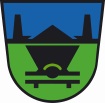 OBČINA TRBOVLJEOBČINSKI SVETMestni trg 4,  1420 TRBOVLJE